TOQUERVILLE CITY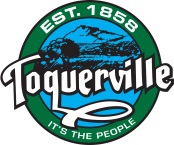 RESOLUTION #RES.2019.14Annual Meeting ScheduleWHEREAS, the Toquerville City Council has approved Ordinance 2016.01 addressing regularly scheduled city meetings.NOW, THEREFORE, be it resolved by the City Council of Toquerville City, Utah that the annual city meeting schedule has been amended to the following: 2020 ANNUAL MEETING SCHEDULE – TOQUERVILLE CITY, UTAll meetings listed below shall be held at Toquerville City Hall located at 212 N. Toquerville Blvd. Toquerville, UT  84774 unless indicated otherwise.CITY COUNCIL MEETINGS for the 2020 calendar year are scheduled on the 1st Thursday and 2nd Thursday of each month at 6:00 p.m. as follows, unless otherwise indicated:PLANNING COMMISSION MEETINGS for the 2019 calendar year are scheduled on the 3rd Wednesday of each month, as follows, unless otherwise indicated:All Planning Commission Meetings shall begin at 6:30 p.m. unless otherwise indicated.THE PUBLIC IS INVITED TO ATTEND ALL PUBLIC CITY MEETINGS.  Anyone needing special accommodations (including auxiliary communicative aids and services) during such meetings should notify the City Recorder at the Toquerville City Office.  Contact phone number of 435-635-1094, at least 24 hours in advance.REPEALER.   This resolution shall repeal and supersede all prior ordinances and resolutions governing the same.  SAVINGS CLAUSE: If any provision or clause in this resolution or the application thereof to any person or entity or circumstance is held to be unconstitutional or otherwise invalid by any court of competent jurisdiction, such invalidity shall not affect other sections, provisions, clauses, or applications hereof which can be implemented without the invalid provision, clause, or application hereof, and to this end the provisions and clauses of this resolution are declared to be severable. EFFECTIVE DATE.  This resolution shall take effect immediately upon approved by City Council.ADOPTED BY THE TOQUERVILLE CITY COUNCIL, STATE OF UTAH, ON THIS 12TH DAY OF DEC 2019, ON THE FOLLOWING VOTE. Councilperson:		Keen Ellsworth			AYE___	NAE___ABSTAIN___ ABSENT___			Ty Bringhurst	 		AYE___	NAE___ABSTAIN___ ABSENT___			Paul Heideman			AYE___	NAE___ABSTAIN___ ABSENT___			Justin Sip			AYE___	NAE___ABSTAIN___ ABSENT___Alex Chamberlain		AYE___	NAE___ABSTAIN___ ABSENT___Approved By: ______________________________Lynn Chamberlain, MayorAttested By: ________________________________Dana M. McKim, City RecorderWork MeetingRegular Business MeetingWork MeetingRegular Business MeetingJanuary 2January 9July 2July 9February 6February 13August 6August 13March 5March 12September 3September 10 April 2April 9October 1October 8May 7May 14November 5November 12June 4June 11December 3December 10January 15July 15February 19August 19March 18September 16April 15October 21May 20November 18June 17December 16